О внесении изменений в постановление администрации МР «Койгородский»  от 15.04.2011 № 37/04 «Об утверждении административного регламента  предоставления муниципальной услуги по выдаче разрешения на проведение муниципальных лотерей»В соответствии с Федеральным законом от 27 июля 2010 года N 210-ФЗ "Об организации предоставления государственных и муниципальных услуг», постановлением АМР «Койгородский» от 11 октября 2010г. № 10/10 «Об утверждении Порядка разработки административных регламентов предоставления муниципальных услуг», распоряжением главы МР «Койгородский» от 10 сентября 2013г. № 175-р «О назначении ответственных за внесение изменений в административные регламенты по предоставлению муниципальных услуг» Администрация МР «Койгородский» постановляет:Внести в постановление администрации «Койгородский» от 15 апреля 2011г. № 37/04 «Об утверждении административного регламента  предоставления муниципальной услуги по выдаче разрешения на проведение муниципальных лотерей» изменения согласно Приложению.2) Настоящее постановление подлежит официальному опубликованию в Информационном вестнике Совета и администрации муниципального района "Койгородский".3) Контроль по исполнению настоящего постановления возложить на первого заместителя руководителя администрации МР «Койгородский».  Глава МР «Койгородский»,руководитель администрации района-                                             Ю.А. ПерепаденкоПриложение к Постановлению администрации МР «Койгородский» от  25 сентября 2013г.  №  107/09           Изменения, вносимые в постановление администрации МР «Койгородский» от 15 апреля 2011г. № 37/04 «Об утверждении административного регламента  предоставления муниципальной услуги по выдаче разрешения на проведение муниципальных лотерей»В постановлении администрации МР «Койгородский» от 15 апреля 2011г. № 37/04 «Об утверждении административного регламента  предоставления муниципальной услуги по выдаче разрешения на проведение муниципальных лотерей»:Преамбулу изложить в следующей редакции:«В целях реализации Концепции административной реформы в РФ, Концепции формирования электронного правительства, во исполнение распоряжения Правительства РФ от 17.12.2009г. № 1993-р «Об утверждении сводного перечня первоочередных государственных и муниципальных услуг, предоставляемых в электронном виде» администрация МР «Койгородский» постановляет:»Пункт 3 изложить в следующей редакции:«3. Контроль за исполнением настоящего постановления возложить на первого заместителя руководителя администрации МР «Койгородский».»В приложении к постановлению администрации МР «Койгородский» от 15 апреля 2011г. № 37/04 «Об утверждении административного регламента  предоставления муниципальной услуги по выдаче разрешения на проведение муниципальных лотерей»:Пункт 2.1 раздела 2 изложить в следующей редакции:«2.1. Наименование муниципальной услуги - выдача разрешения на проведение муниципальной лотереи.»Абзац 7 пункта 2.5 раздела 2 исключить.Пункт 2.8.1 раздела 2 изложить в следующей редакции:«2.8.1. Основанием для отказа в предоставлении муниципальной услуги являются следующие события: представление неполного пакета документов, указанного в абзаце 4 пункта 2.6 раздела 2 настоящего регламента;представление заявителем недостоверных сведений;наличие у заявителя задолженности по уплате налогов и сборов; возбуждение в отношении заявителя арбитражным судом дела о несостоятельности (банкротстве).»Пункт. 2.9  раздела 2  изложить в в следующей редакции:«2.9. Предоставление муниципальной услуги осуществляется на бесплатной основе. Максимальный срок ожидания в очереди при подаче заявления на предоставление муниципальной услуги и при получении результата предоставления муниципальной услуги не должен превышать 15 минут.»Администрация муниципального района “Койгородский”Администрация муниципального района “Койгородский”Администрация муниципального района “Койгородский”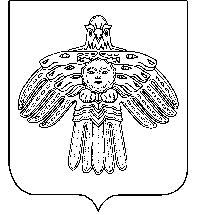 ”Койгорт”муниципальнй районсаадминистрация ”Койгорт”муниципальнй районсаадминистрация ПостановлениеШуőмот25 сентября2013 г.№ № 107/09	с. Койгородок	с. Койгородок	с. Койгородок